聚酰胺尼龙 | PA6——请点击以下分类查看详细产品        我司专注生产改性工程塑料,其中高性能汽车专用尼龙类(PA6、PA66)改性工程塑料是我司主营产品之一。尼龙类改性产品有增强、增韧、阻燃、耐磨、耐候、耐油、耐水解、耐高（低）温、耐热、导电、抗静电、自润滑等特性的材料,部分改性材料可以替代进口材料,产品质量稳定,性价比高。尼龙类材料主要适用于汽车发动机进气歧管、散热器水室部件、发动机罩盖、汽车轮饰盖、张紧轮、冷却风扇叶、汽车外门把手(可用于气辅成型)、高压清洗机附件（高压、耐热、耐水解内管，阀门，外壳）、电子接插件、接线端子、扎带、断路器、轴承保持架、电动工具外壳、高性能齿轮、冰鞋支架、线圈骨架、纺织配件、窗帘制品等。 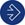 